Информация для предпринимателей (обязательная проверка маркированной продукции перед продажей) В соответствии с постановлением Правительства Российской Федерации от 21 ноября 2023 г. № 1944 «Об утверждении перечня случаев, при которых продажа товаров, подлежащих обязательной маркировке средствами идентификации, запрещена на основании информации, содержащейся в государственной информационной системе мониторинга за оборотом товаров, подлежащих обязательной маркировке средствами идентификации, или отсутствия в указанной государственной информационной системе необходимой информации о таких товарах, и особенностей внедрения указанного запрета в отношении отдельных товаров, а также Правил применения запрета продажи товаров, подлежащих обязательной маркировке средствами идентификации, на основании информации, содержащейся в государственной информационной системе мониторинга за оборотом товаров, подлежащих обязательной маркировке средствами идентификации, или отсутствия в указанной государственной информационной системе необходимой информации, в том числе правил получения информации из указанной государственной информационной системы» (далее – постановление № 1944, Перечень, Правила, информационная система маркировки) с 1 апреля 2024 г. поэтапно вводится запрет продажи товаров, подлежащих обязательной маркировке средствами идентификации, на основании информации, содержащейся в информационной системе маркировки, в случаях, указанных в Перечне, а также вступают в силу требования к участникам оборота товаров, подлежащих 	обязательной 	маркировке 	средствами 	идентификации, при определении случаев запрета продажи указанных товаров, предусмотренные Перечнем и Правилами соответственно. В целях обеспечения заблаговременной готовности представителей розничной торговли к соблюдению указанных запретов и требований, прошу руководителей рабочих групп (оперативных штабов) по контролю введения системы маркировки товаров средствами идентификации, созданных в субъектах Российской Федерации во исполнение поручения Заместителя Председателя Правительства Российской Федерации – Руководителя Аппарата Правительства Российской Федерации Д.Ю. Григоренко от 16 июня 2020 г. № ДГ-П10-6410 обеспечить информирование заинтересованных участников оборота и направить им прилагаемый к настоящему письму справочный материал, подготовленный ООО «Оператор-ЦРПТ», являющимся оператором информационной системы маркировки в соответствии с распоряжением Правительства Российской Федерации от 3 апреля 2019 г. № 620-р. Вопросы, связанные с подготовкой к требованиям, установленным постановлением № 1944, просим направлять на адрес электронной почты: checkcodes@crpt.ru. Приложение: на 2 л. в 1 экз. Е.Г. Приезжева С.А. Степанова (495) 870-29-21 (доб. 286-30) 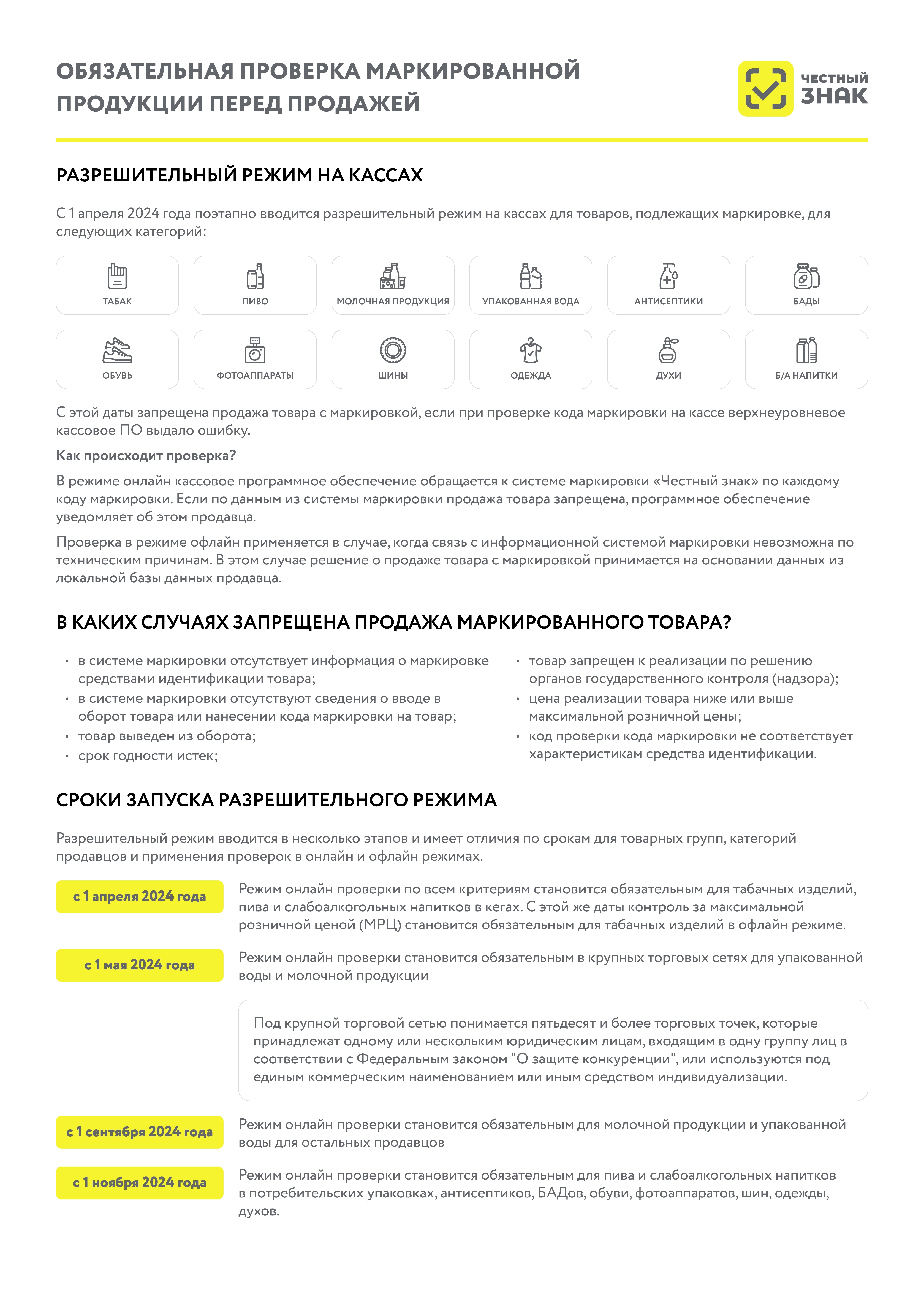 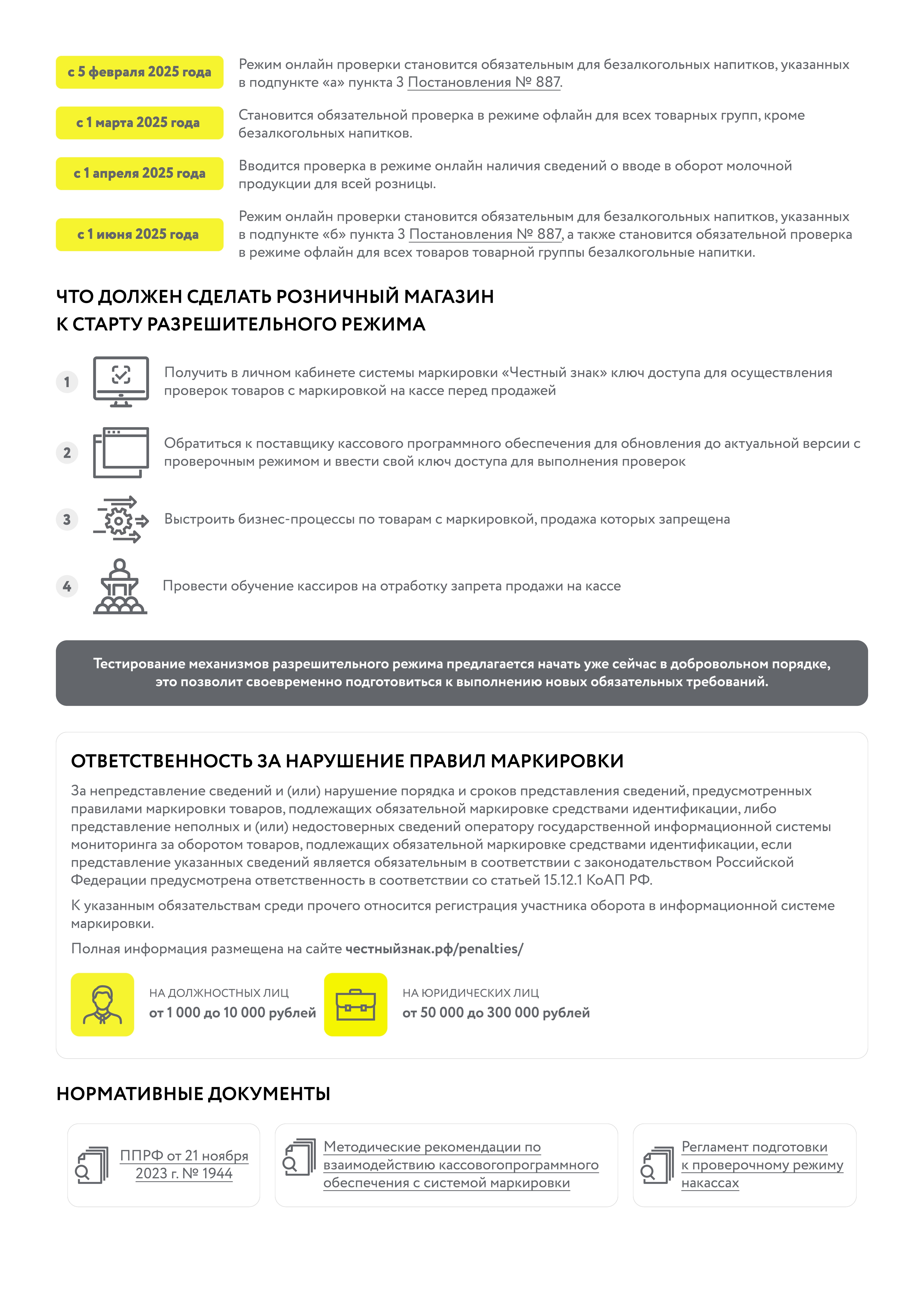 